INFORMACJA
o wyborze najkorzystniejszej ofertyDziałając na podstawie art. 253 ust. 1 oraz ust. 2 ustawy z dnia 11 września 2019 roku Prawo zamówień publicznych w związku z art. 239 i następnymi oraz art. 266 tej ustawy Zamawiający – Gmina Wiskitki – informuje o wyborze najkorzystniejszej oferty w postępowaniu.W postępowaniu wpłynęło 5 ofert. Punktacja przedstawia się następująco:Mając na uwadze powyższe zestawienie dokonuje się wyboru najkorzystniejszej oferty – 
w postępowaniu zostaje wybrana oferta nr 2.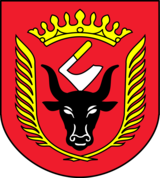 GMINA WISKITKIWiskitki, dnia 19 października 2023 r.IZRK.271.21.2023L.p.WykonawcaPunktacja - kryterium cenyPunktacja - kryterium termin realizacji dostawyPunktacja - kryterium termin zapłaty fakturyPunktacja łącznaMiejsce w rankingu ofertUwagi1DAMO sp. z o. o. sp. k.Małszyce 2d/2e99-400 Łowicz59,17102089,175brak2PETROJET Sp. o o.o.Kieszek 5226-670 Pionki6020201001brak3Translot Trade Sp. z o.o.Młynarska 10/ Ap 726-600 Radom59,58202099,582brak4"KOPER" SP. JAWNAPilaszków 1899-400 Łowicz58,95202098,953brak5F.T.H.U. EURODOREX SP.J. B.K. CZECHOWSCY, D.A. ZGLECH. Sienkiewicza 707-200 Wyszków58,62202098,624brak